2022 Annual General Meeting MinutesNORWICH ICENI BASEBALL CLUB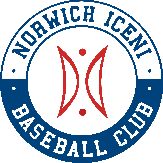 Minutes of an Annual General Meeting 5th November 2022 09:30Maid’s Head HotelCommittee Members PresentTom Thornhill, Chairman & Iceni Captain (TT)Phil Walmsley, Vice Chairman (PW) Ashley Waller, Warriors Captain (AW)Apologies for absenceNichole Lim, Treasurer (NL)Minutes Written byTom ThornhillNo.Topic & DecisionsMeeting Commences at 10:00am1Roll Call, Non-Financial Voting Members, Observers, AssociationsTT opened the Annual General Meeting (AGM) and the AGM was deemed quorate by vote of the members present.2WelcomeTT as meeting chair welcomed the members to the Annual General Meeting.TT gave a chairman’s address to the members highlighting the positives from the year.3Appointment of Tally KeepersNo members were appointed as tally keepers for the meeting.4Approval of Minutes of the Previous AGM and Matters ArisingThe 2021 General Meeting Minutes were approved by the members.5Financial Matters5.1Balance Sheet and 2021 AccountsThe members approved the Accounts for the 2021-2022 Financial Year.5.2Financial Matters 2022 BudgetThe members approved the Budget for the 2022-2023 Financial Year.6Election of 2023 Board6.1ChairmanTom Thornhill (Elected)6.2Vice ChairmanPhil Walmsley (Elected)6.3SecretaryAra Gumban (Elected)6.4TreasurerDennis Morales (Elected)6.5Marketing & Communications OfficerAna Coutinho (Elected)6.6Norfolk Baseball League Commissioner Andreas Fopp (Elected)6.7Warriors Team Manager Sim Ralph (Elected)6.8Grounds OfficerBrad Mclean (Elected)Meeting Adjourned 10:45am